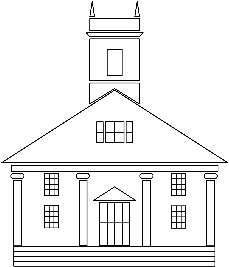 Town of Franklin MassachusettsHistorical CommissionMeeting Minutes December 8, 2021 Held via ZoomCommission Members Present: Paul Pisani, Colette Ferguson, Phyllis Malcolm, Mary OlssonAssociate Members Present: Jan Prentice, Kai Olsson, Alan EarlsMinutes of the November 10, 2021 meeting were accepted as writtenCITIZEN COMMENTS: NoneAPPOINTMENTS:  NonePRESENTATIONS: NoneDEMOLITION REQUESTS: Received for 230 E. Central, to be reviewed at January meeting.FFHM Report: No member presentSUBCOMMITTEE REPORTS:TREASURER: Just under $1500 remainingARCHIVIST update: J.Hellen said it will be a while before they even post for the job SECOND SUNDAY SPEAKER SERIES. December speaker is Charles Harrington talking about his book, A Contemplative LifeEXHIBIT COMMITTEE: Should we continue with one? There have been no meetings for months. Exhibit ideas can be discussed at meetings. FFHM can make suggestions and participate at commission meetings. Exhibits already approved for next year are Wedding Gowns in the Summer and the annual Veterans display. Mary suggested adding holiday mannequins, decorated by local florists for next December. We could host a special night for exhibitors, florists, groups. To be discussed further. May need additional mannequins.OLD BUSINESS:Mass Memories – asked Paul to follow up with the organization to see what they require for participation. Can we try for a date in the Spring?Updating front entrance – we received permission from Jamie to do the painting ourselves. Will have to match colors and purchase paint. Colette met with Del to get a photo, to be included with the founding members photos of Barbara Smith and Herman Duval. Ask Del who the other founding members were.The Friends need our 2022 Wish list for their January meeting. Items were discussed and Mary to submit to Paula.BPL Scanning – Alan is meeting with a representative from BPL for an estimate and logistics of getting Sentinels scanned. They no longer do the scanning at the library. NEDOC Scanning will come out and look at what we have. They do a high-quality microfilm, then a digital copy.NEW BUSINESS:No new businessCOMMISSIONER’S COMMENTSPhyllis stated the CPC met Tuesday night and are planning for the public hearings on January 4th and January 18th.Colette asked if we could disconnect the water bubbler in the front entranceway. It is very noisy, and disruptive during filming of events.Alan is concerned about the water meter, housed in a closet in the basement, that doesn’t appear to be insulated. Ask maintenance if water meter needs any preventative maintenance to avoid potential frozen pipes.Mary to come up with a document on opening and closing the museum.There being no further business the meeting was adjourned at 7:39